Casablanca Le 19/12/2009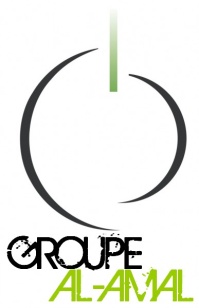 Annonce N° 0119122009Objet ; Nomination des résponsables administratifs du groupe Al-AmalLe président du groupe Al-Amal , à décide de nommer les membres suivants sous les postes convenables dans le tableau ci – dessous :Cette nouvelle situation est prise en compte et appliquée des la date de publication الموضوع : تعيين مسؤولي المناصب الإدارية بمجموعة الأمل رئيس مجموعة الأمل ، قرر تعيين الأعضاء الأتية أسماؤهم بالمناصب المبينة بالجدول أسفله يؤخذ هذا التغيير بعين الإعتبار و يدخل حيز التطبيق ابتداء من تاريخ نشره 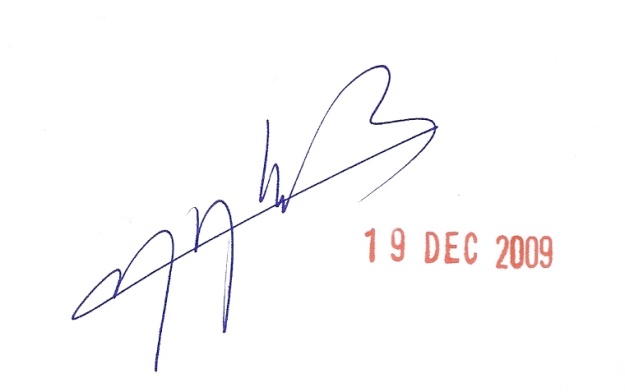  Mourad BELAARCH Mourad BELAARCHMehdi  MOKHLISMehdi  MOKHLISLes FinancesDocumentation/R.GAffaires intérieuresArchives مراد بلعرشمراد بلعرشمهدي مخلصمهدي مخلصالماليّةالتوثيق – شؤون عامة الشؤون الداخلية الارشيف